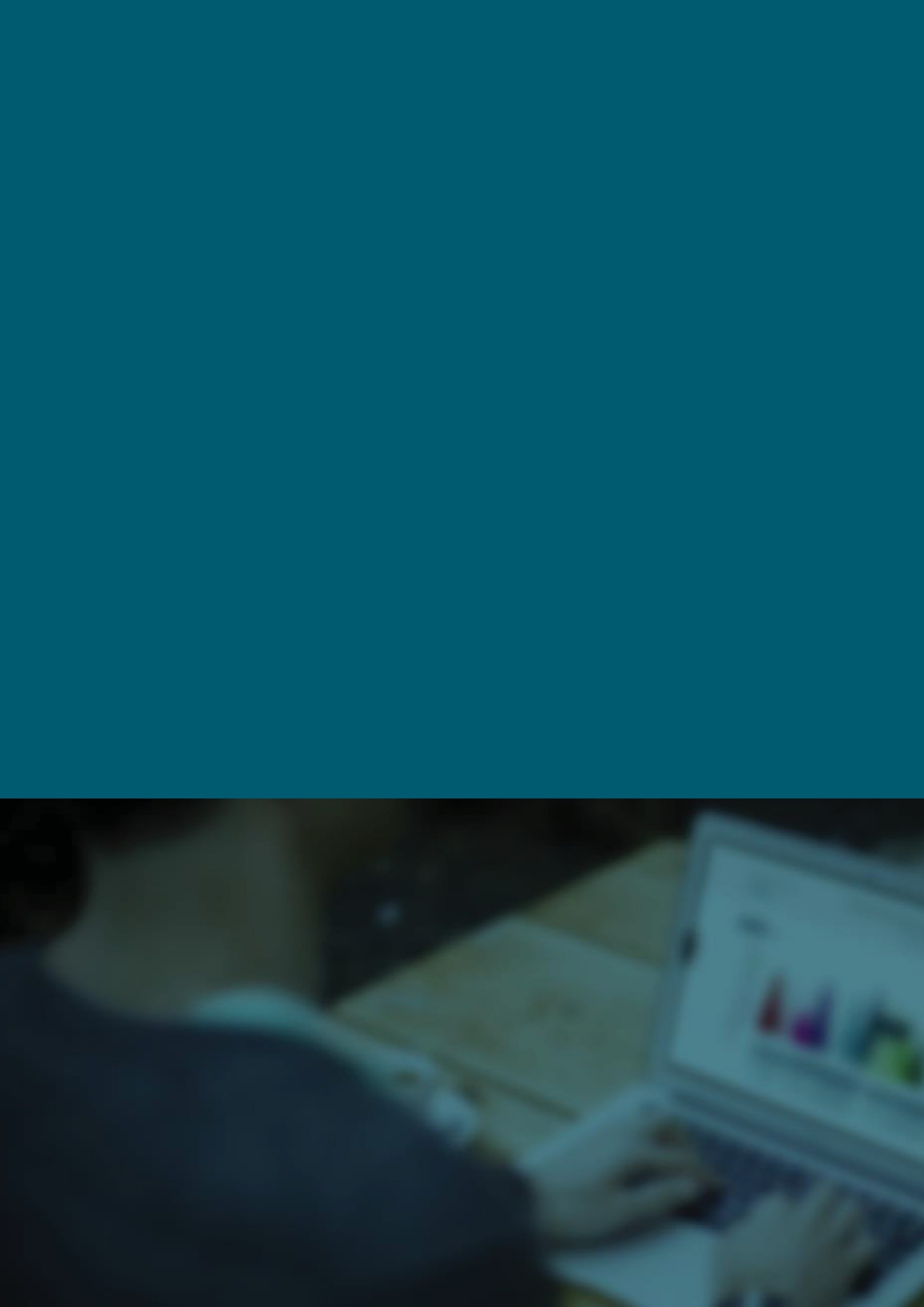 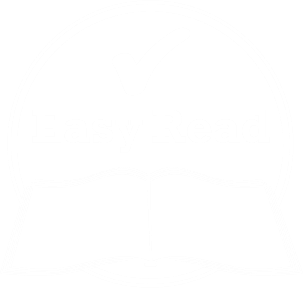 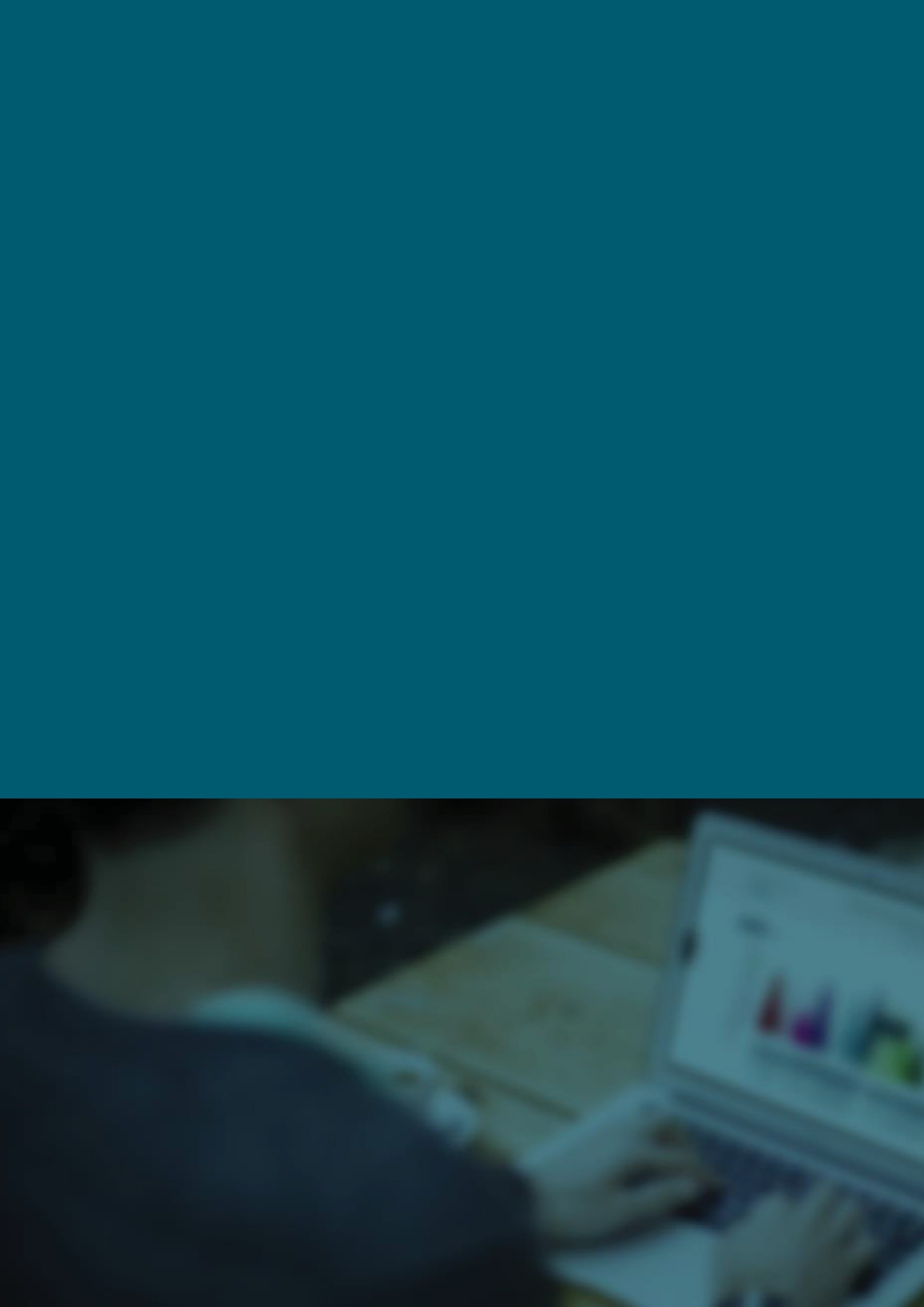 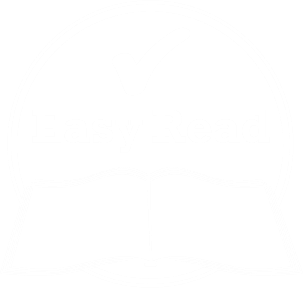 The Data Exchange ProtocolsPart 2Using the Data ExchangeAn Easy Read guideHow to use this guide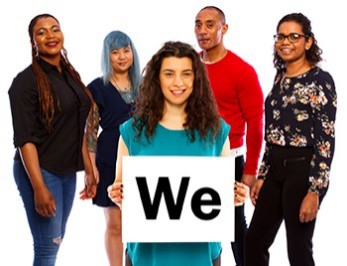 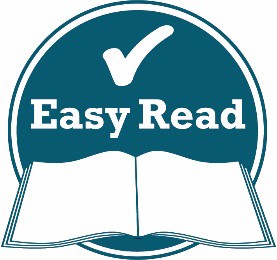 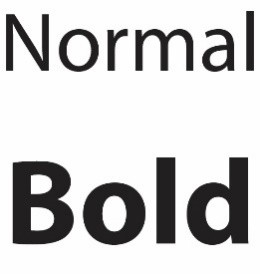 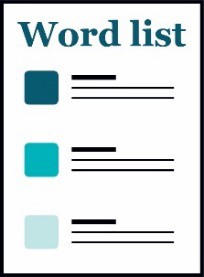 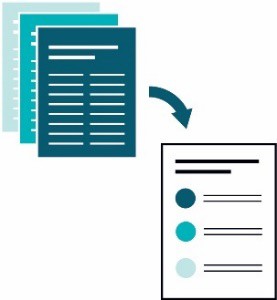 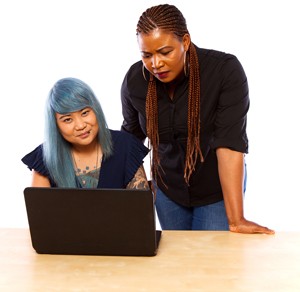 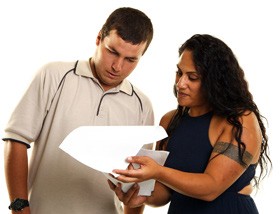 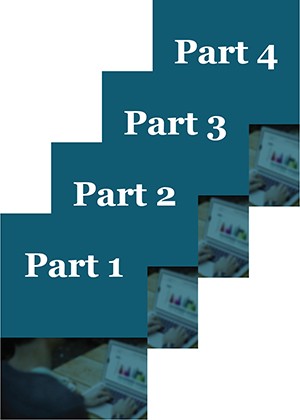 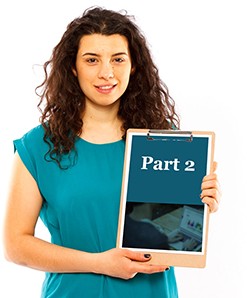 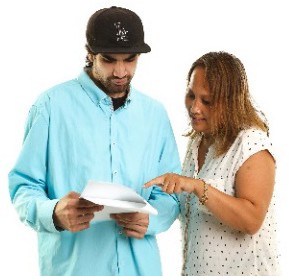 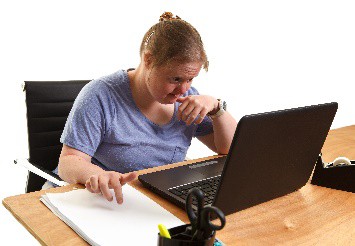 What’s in this guide?Words we use in the Data Exchange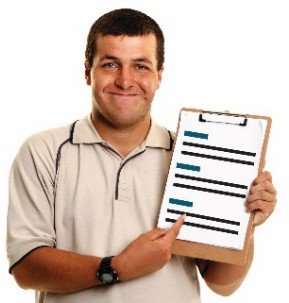 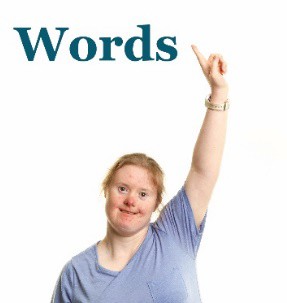 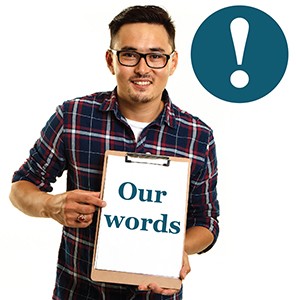 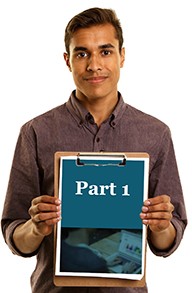 Using the Data Exchange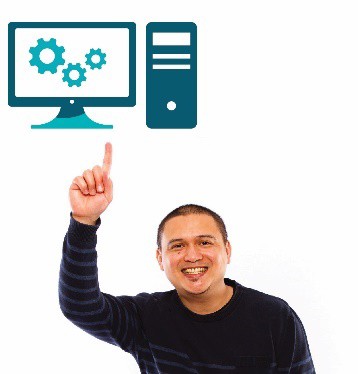 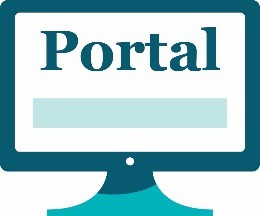 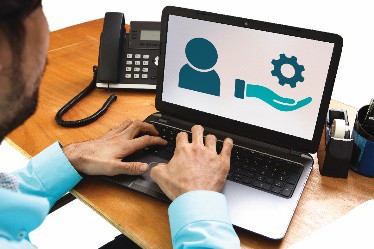 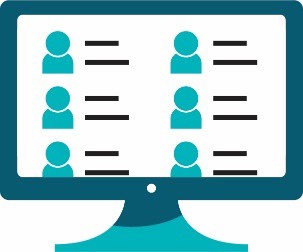 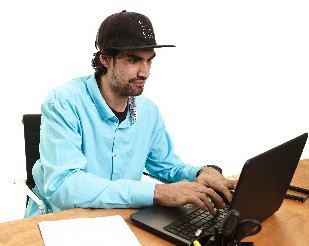 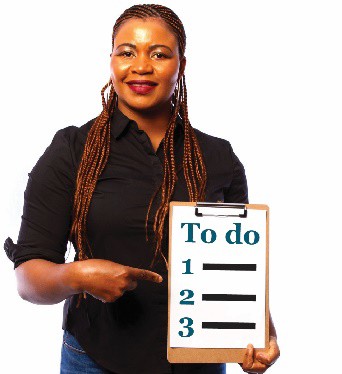 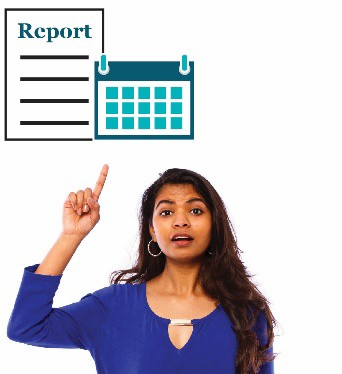 To get started, your organisation must follow these 7 steps.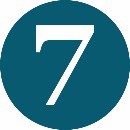 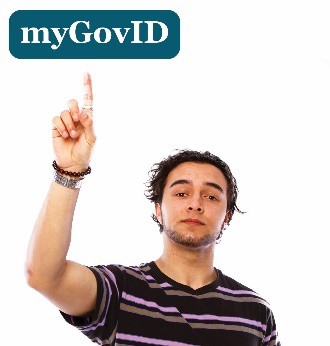 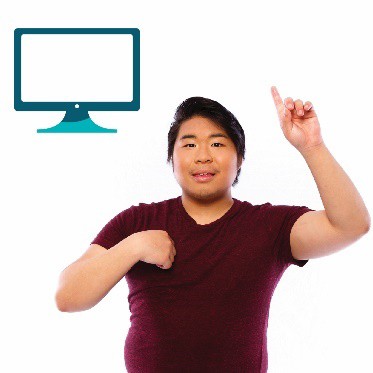 Step 1: Create a Digital Identity Digital Identity is a safe, secure and convenient way 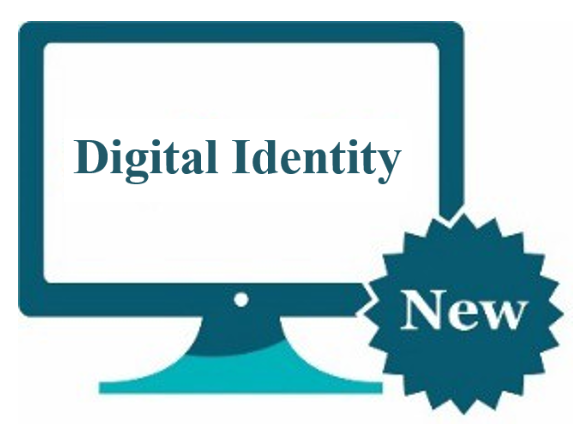      for Australians to prove who they are online.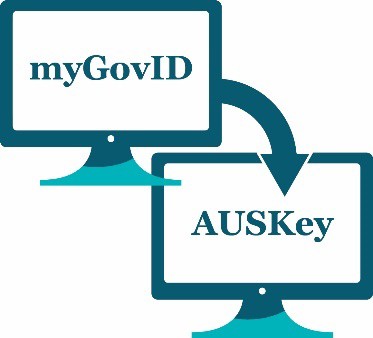 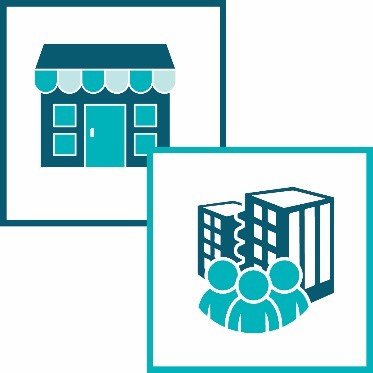 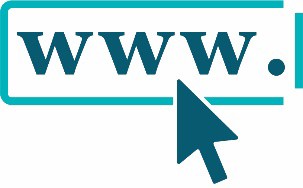 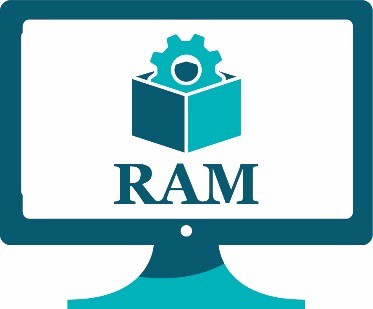 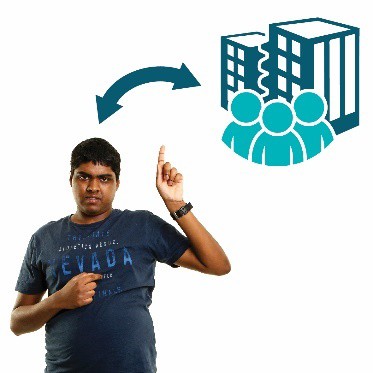 Step 2: Ask for access to the system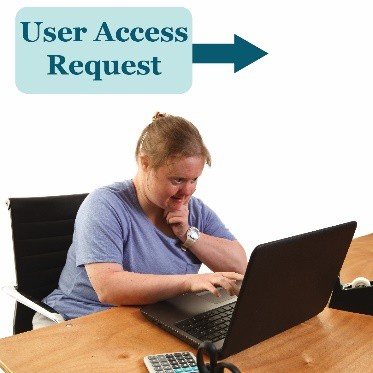 Step 3: Enter your details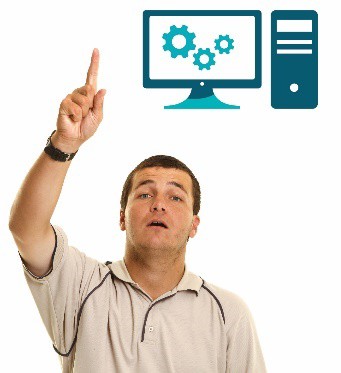 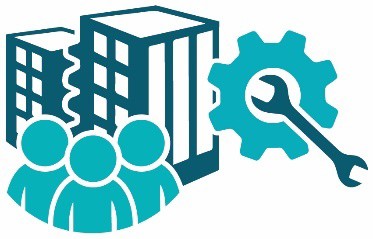 Go into the Data Exchange and set up your organisation.Step 4: Tell us about your outlets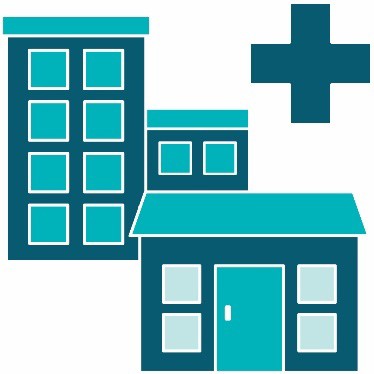 Create any outlets – the places clients go to use your organisation’s services.Step 5: Tell us about the activities you do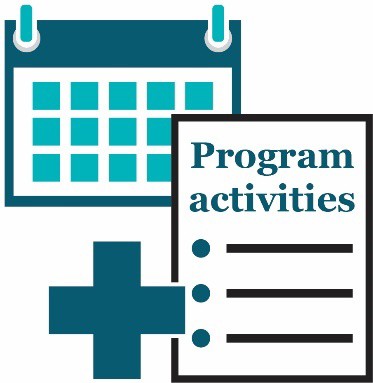 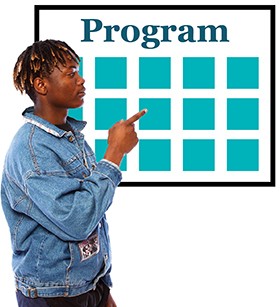 Step 6: Tell us about any other organisations you work with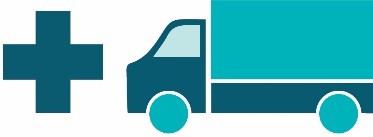 Step 7: Create extra users if you need to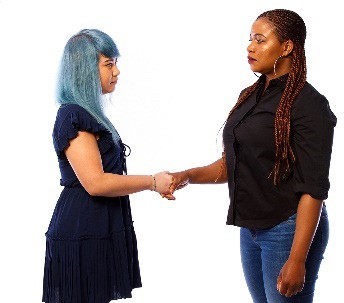 Create any extra users you need to add.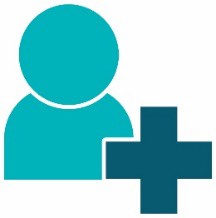 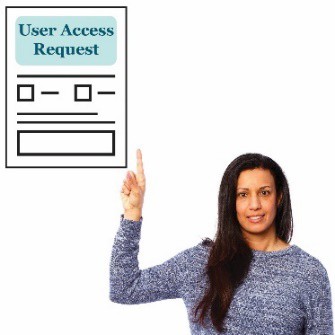 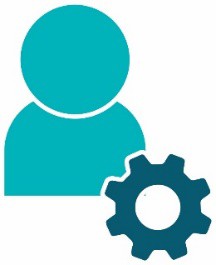 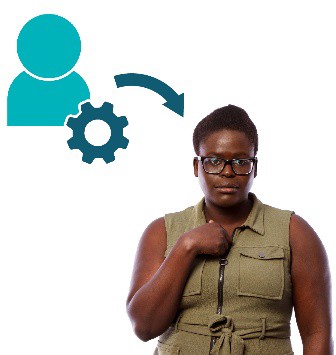 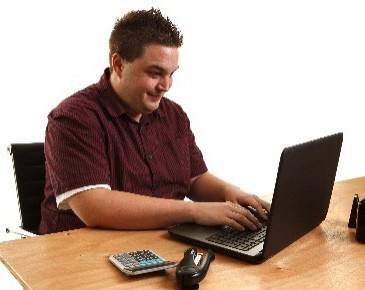 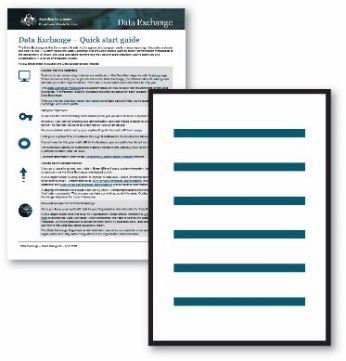 Entering data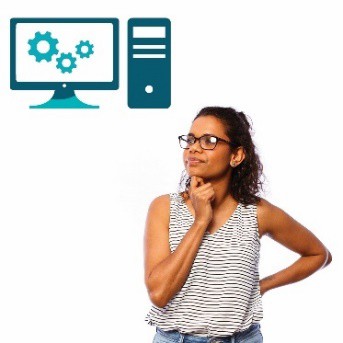 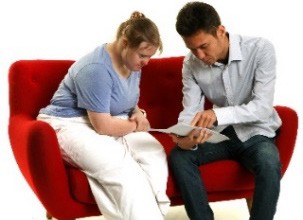 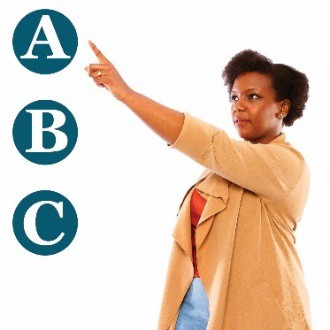 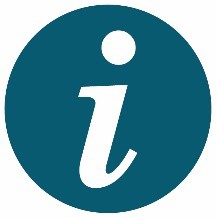 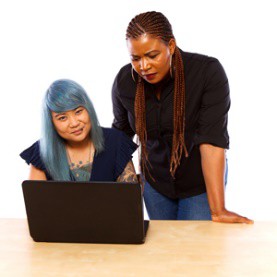 Transfer data from one system to another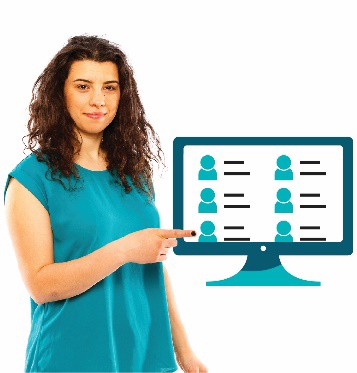 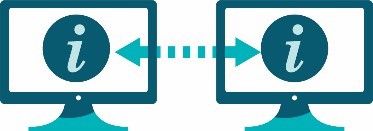 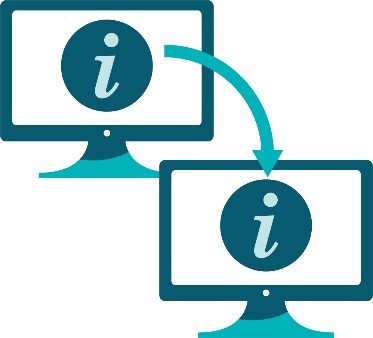 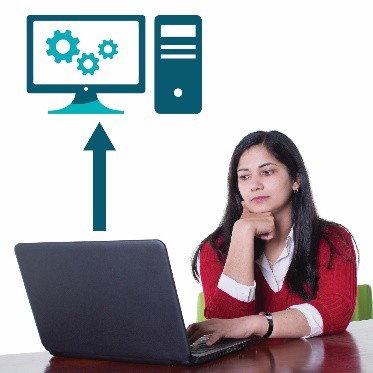 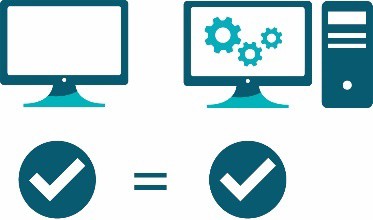 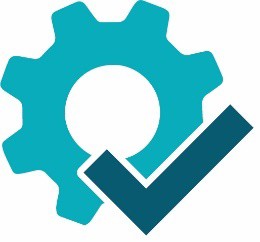 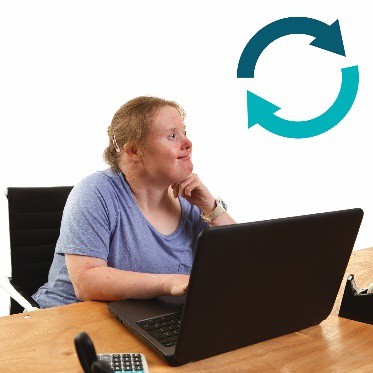 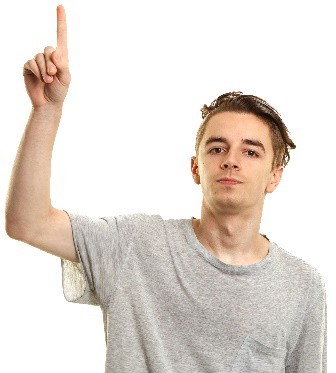 Upload a lot of files at 1 time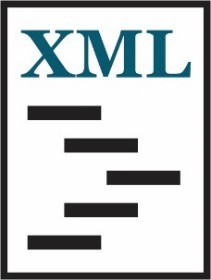 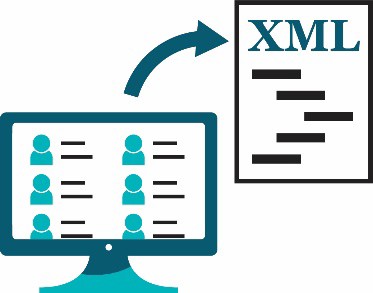 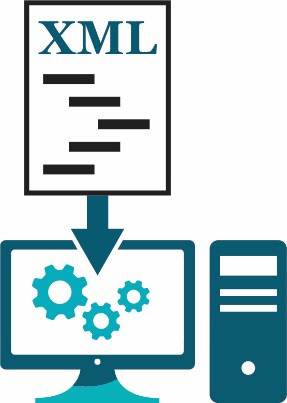 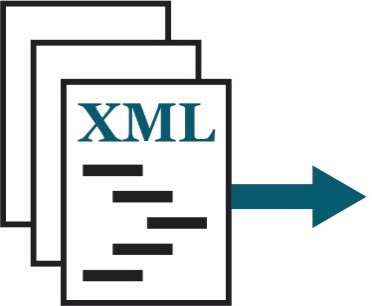 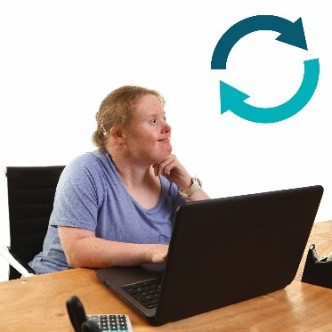 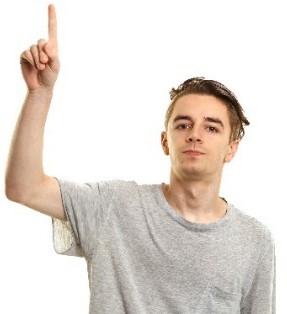 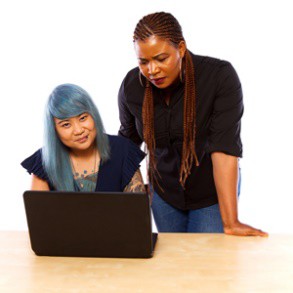 Use the web-based portal to enter data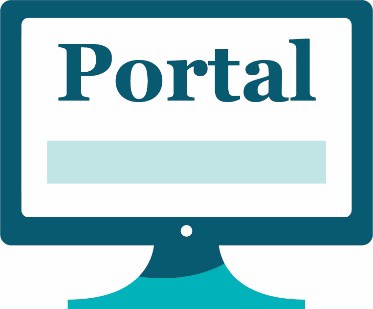 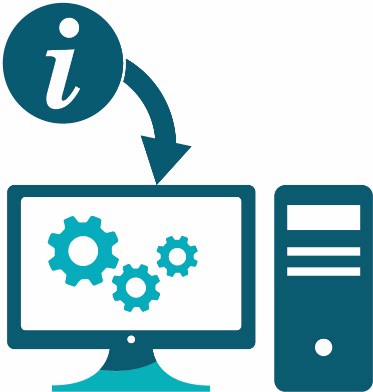 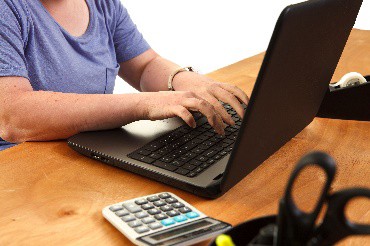 Creating a client record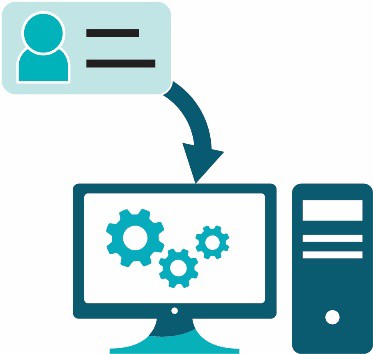 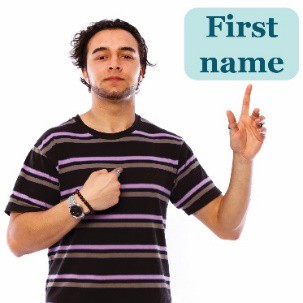 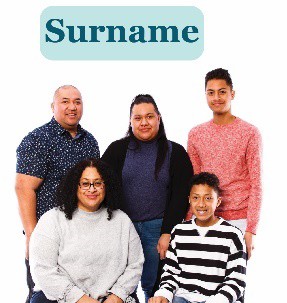 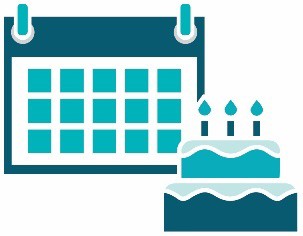 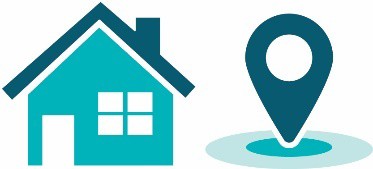 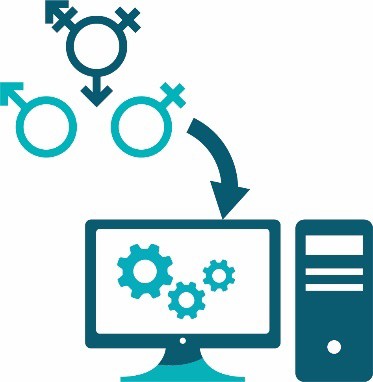 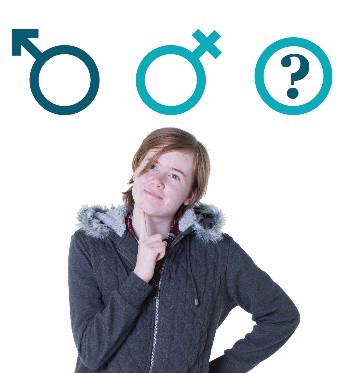 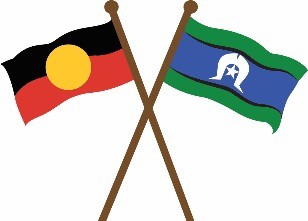 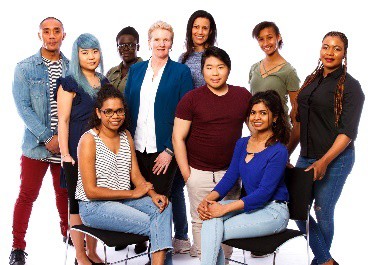 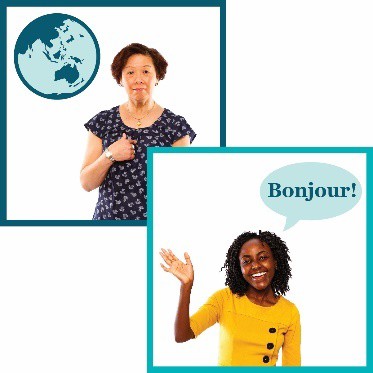 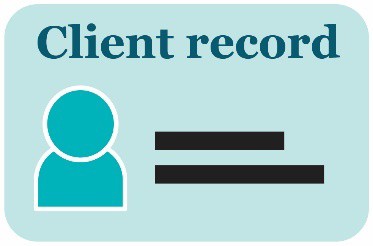 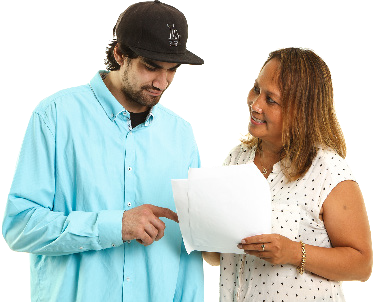 Clients with disability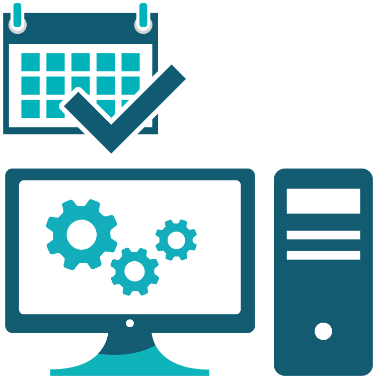 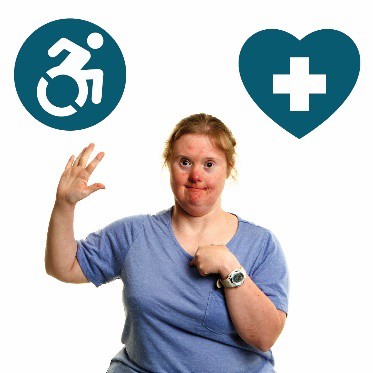 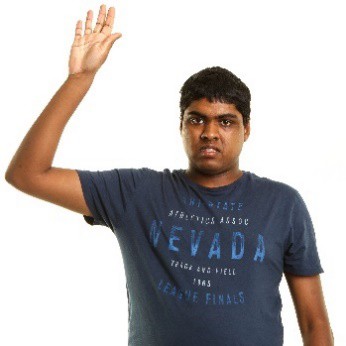 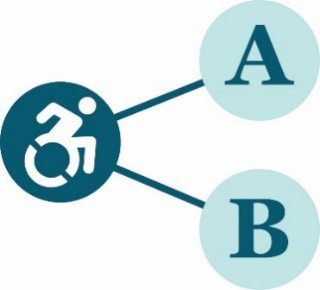 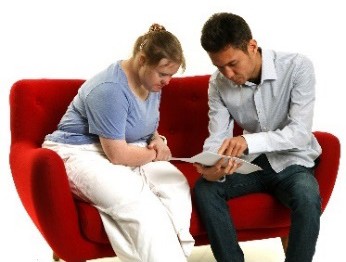 Intellectual or learning disability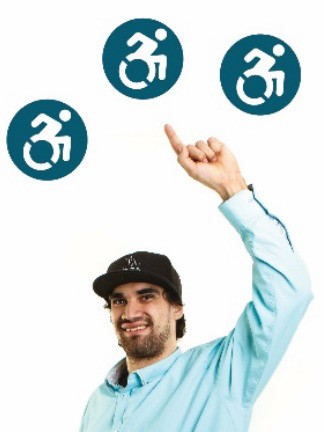 If you have an intellectual or learning disability, it can affect the way you: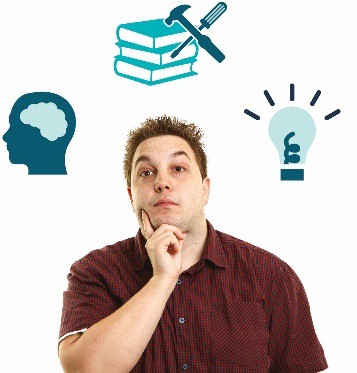 thinklearn new skillsunderstand new ideas.Psychiatric disability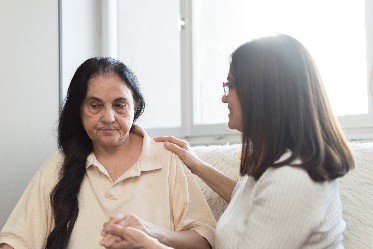 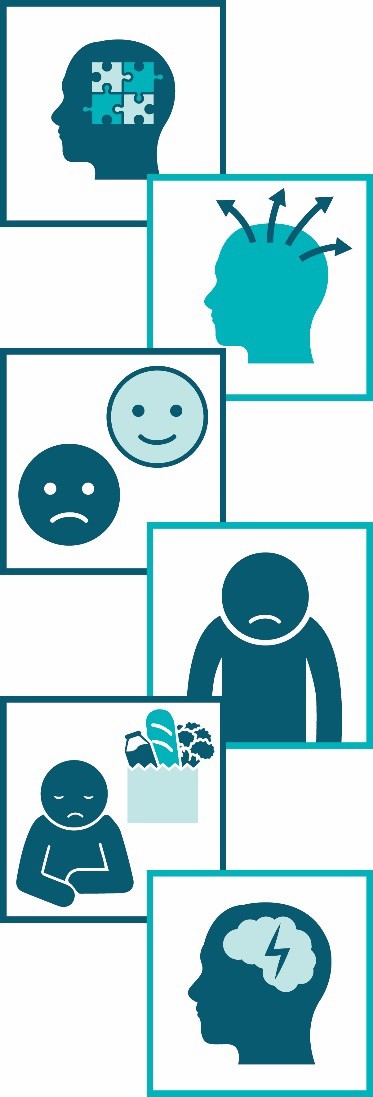 Sensory or speech disability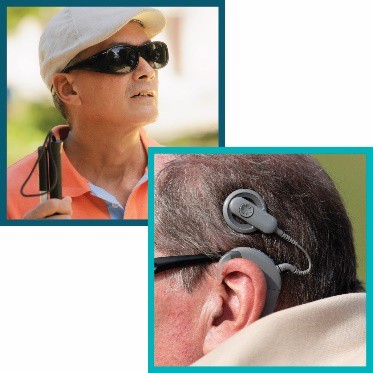 Physical disability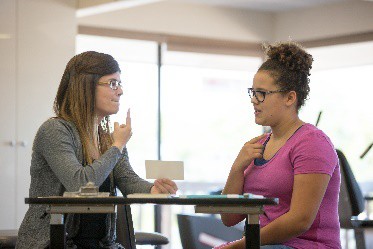 If you have a physical disability or impairment, it affects how well you can: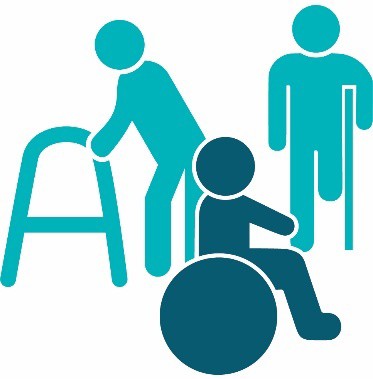 use parts of your bodymoveget around.Keeping client records safe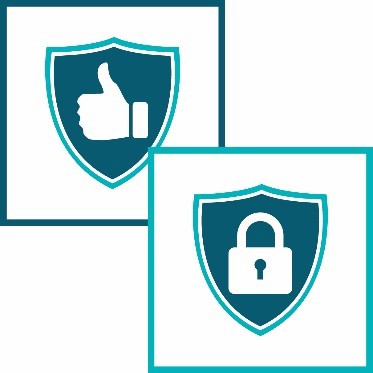 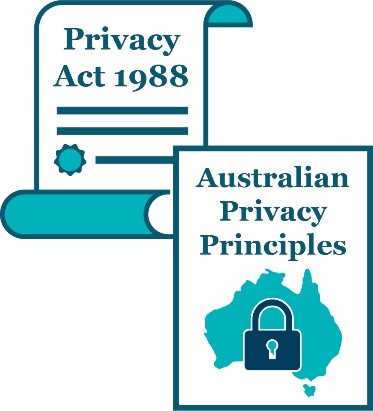 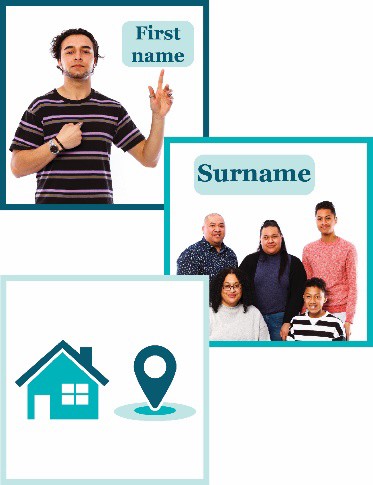 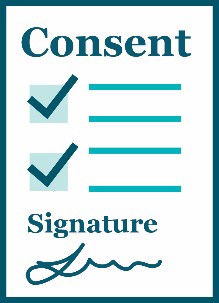 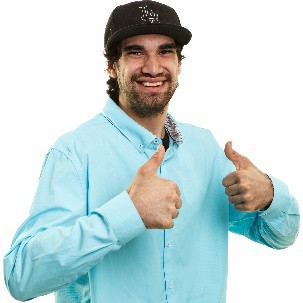 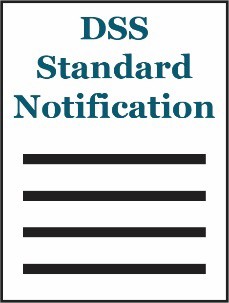 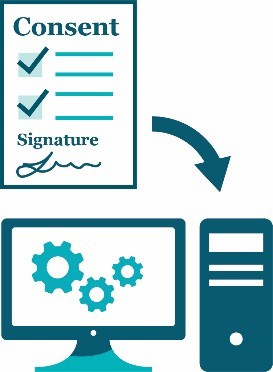 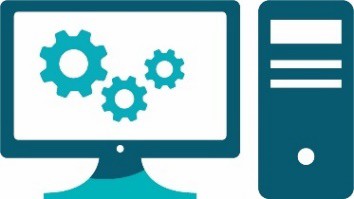 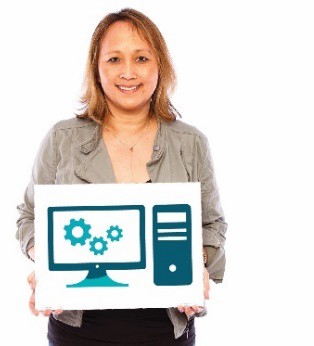 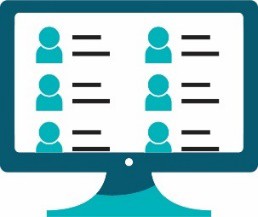 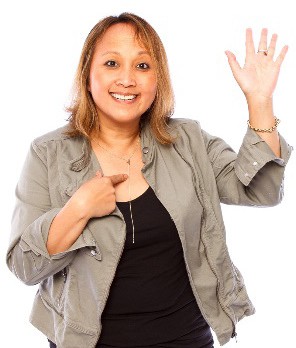 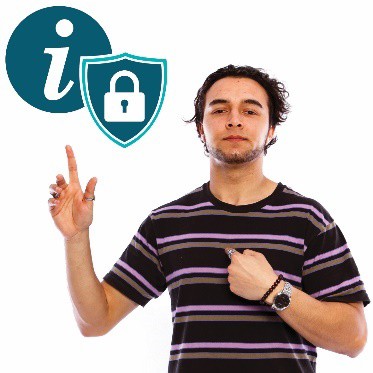 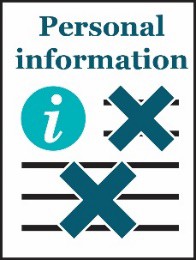 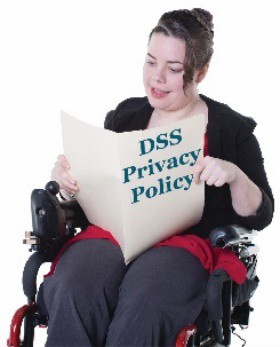 Using data in the Data Exchange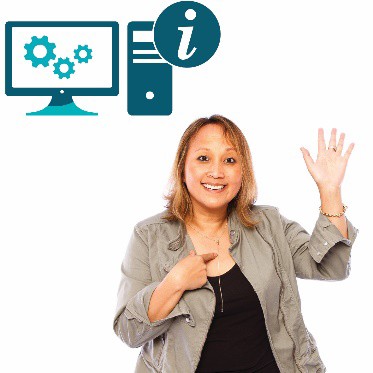 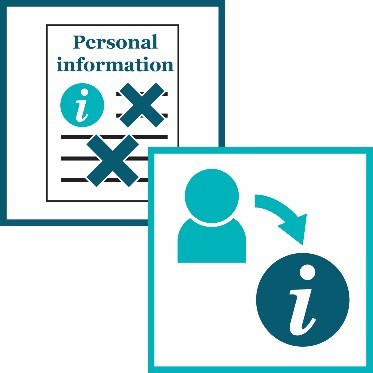 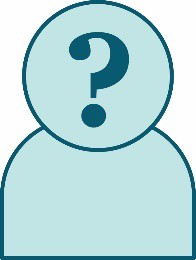 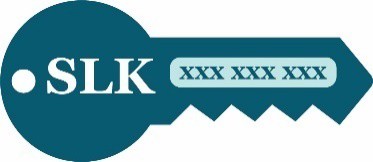 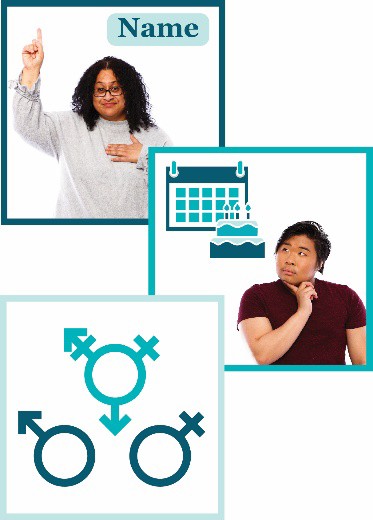 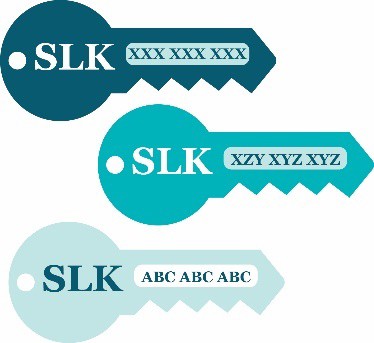 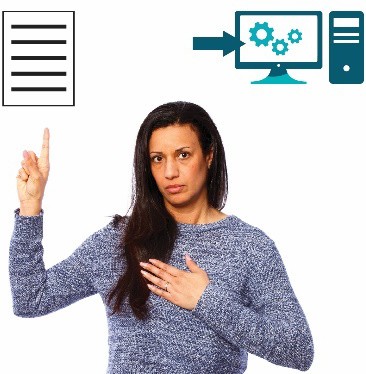 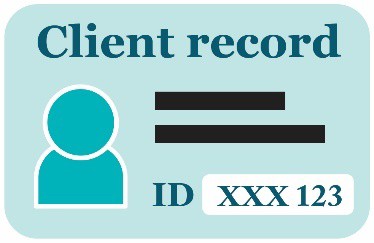 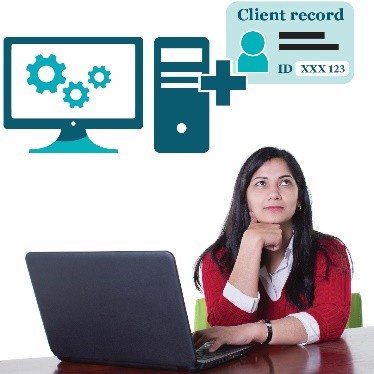 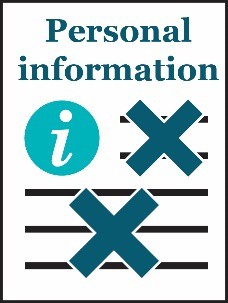 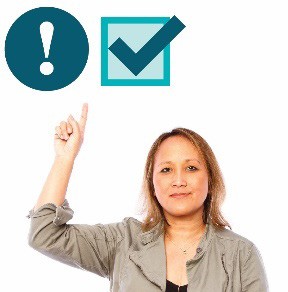 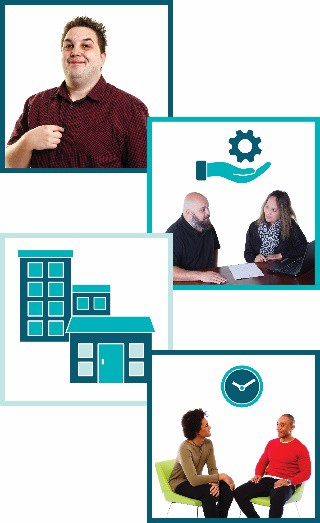 Data you must collect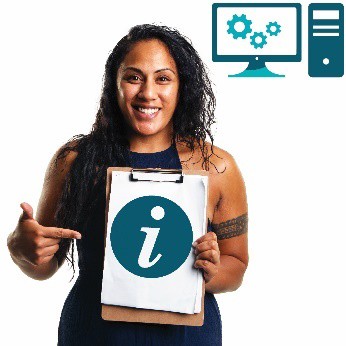 Entering data about programs and activities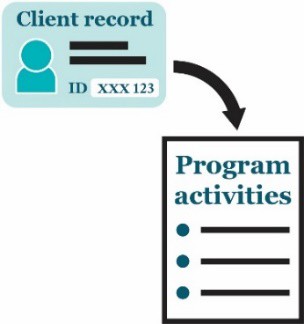 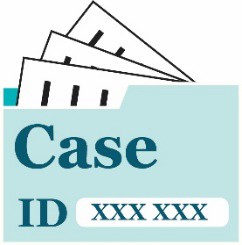 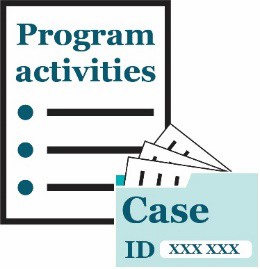 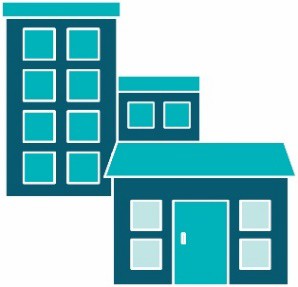 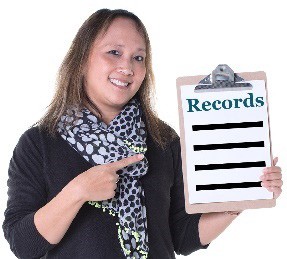 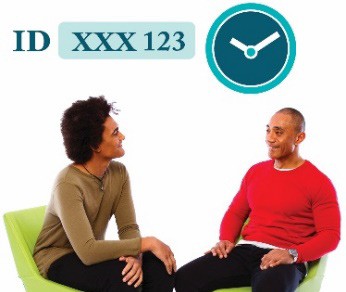 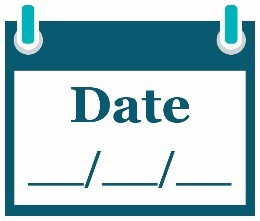 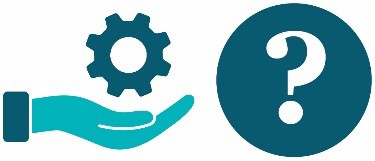 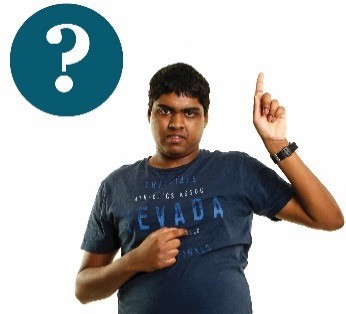 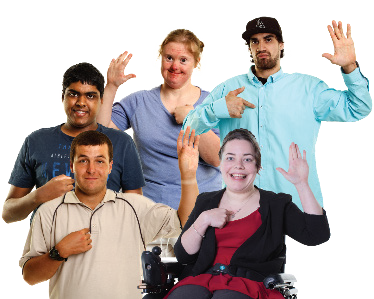 Recording extra data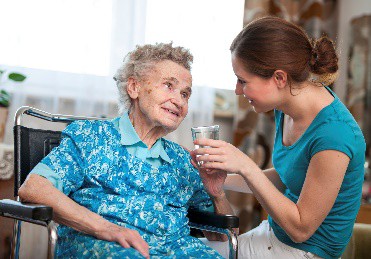 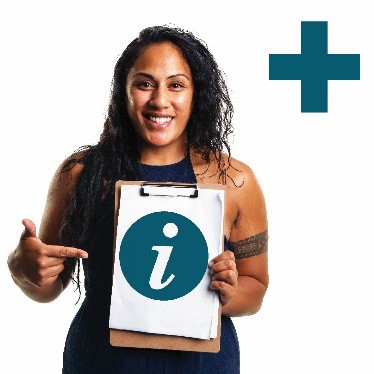 Commonwealth Home Support Programme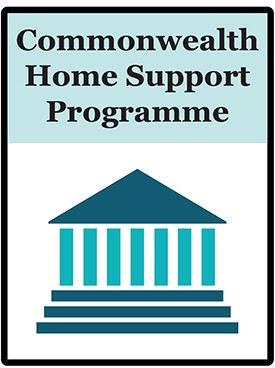 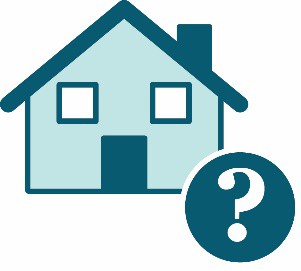 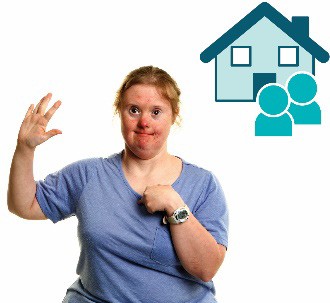 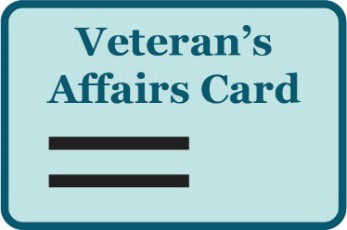 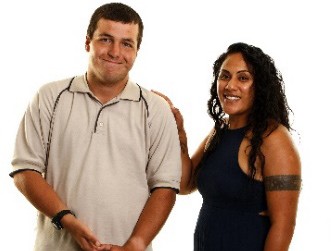 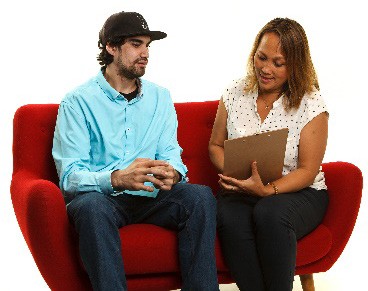 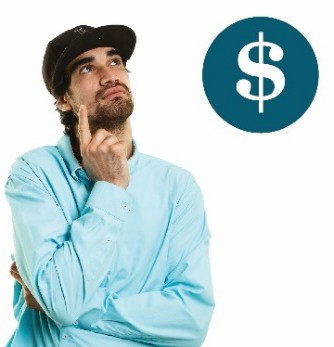 Family Law Services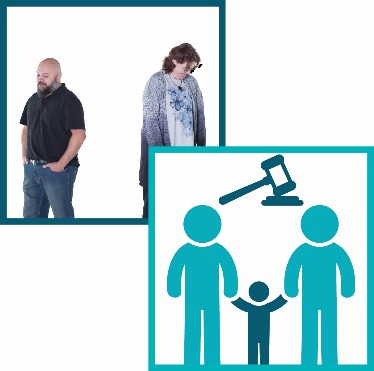 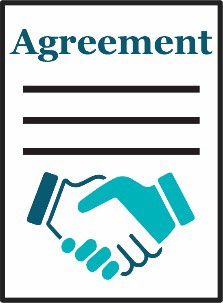 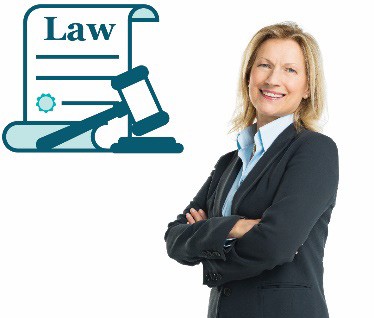 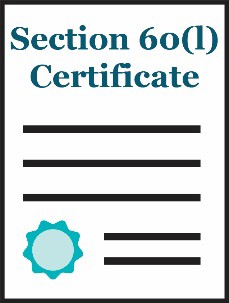 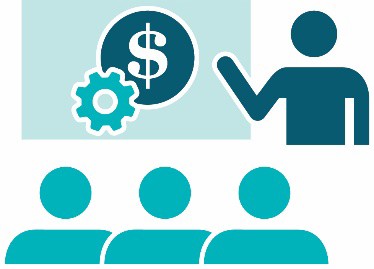 Financial Wellbeing and Capability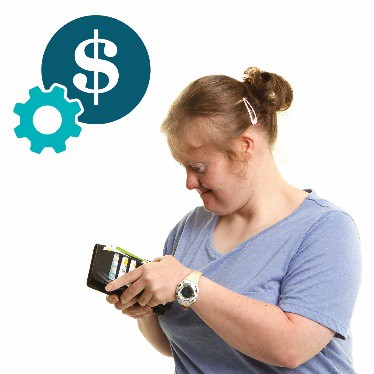 National Disability Advocacy Program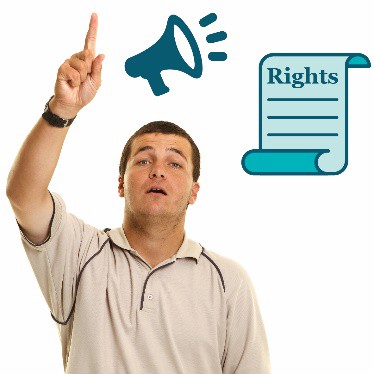 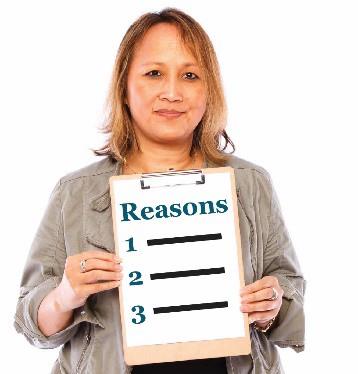 Getting help to use the Data Exchange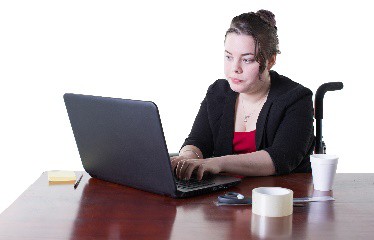 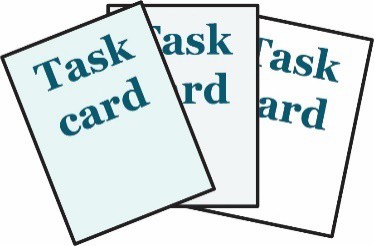 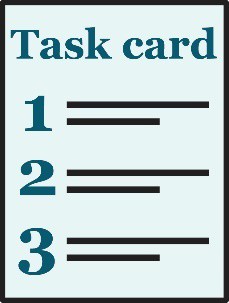 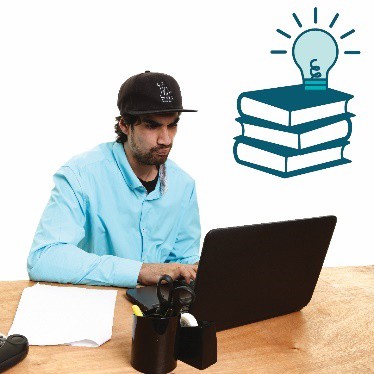 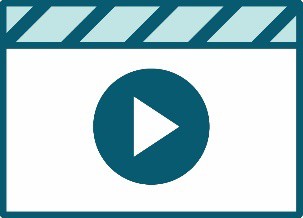 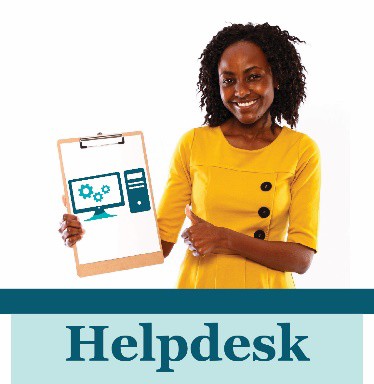 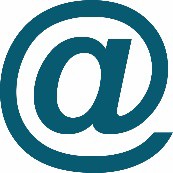 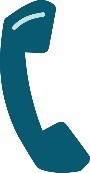 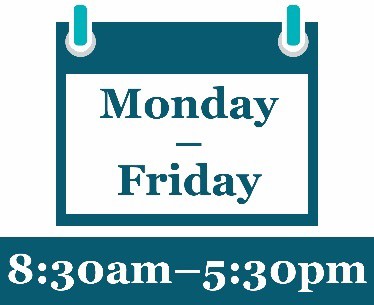 Word list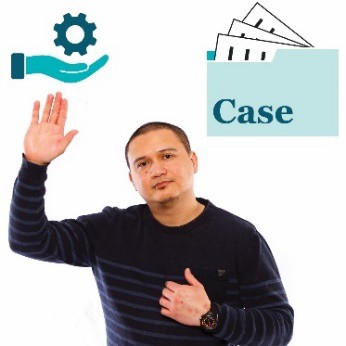 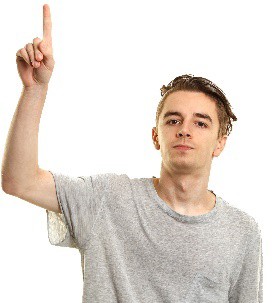 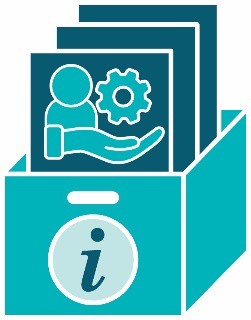 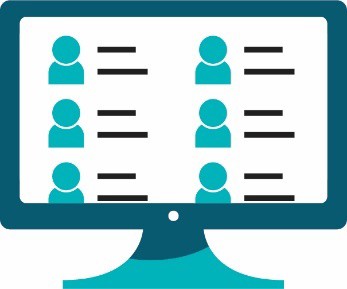 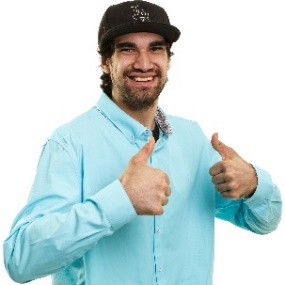 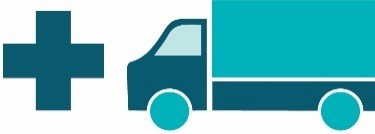 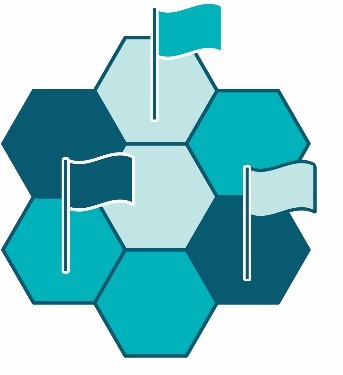 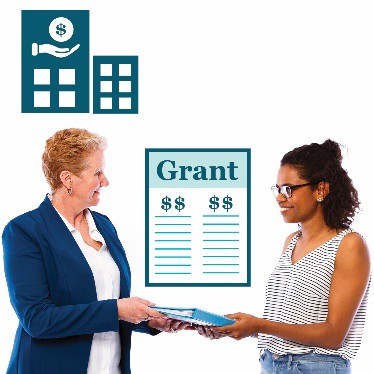 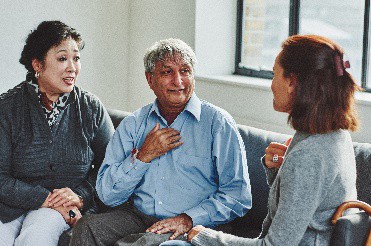 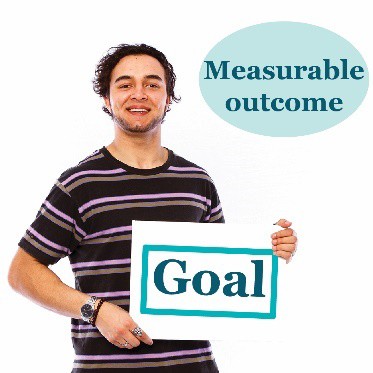 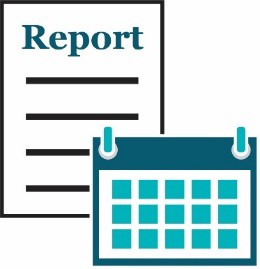 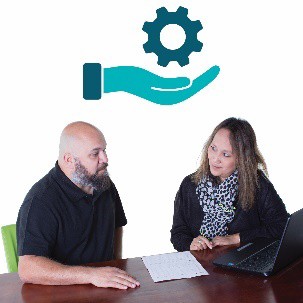 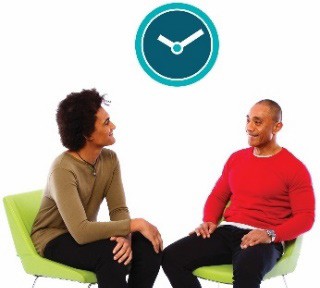 The DSS Standard Notification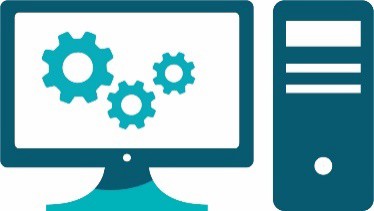 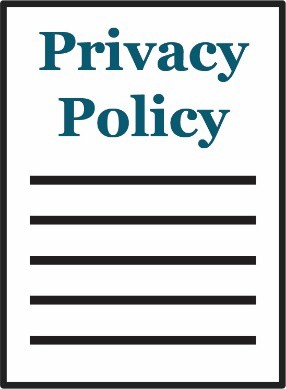 The Information Access Group created this Easy Read document using stock photography and custom images. The images may not be reused without permission. For any enquiries about the images, please visit www.informationaccessgroup.com. Quote job number 3490.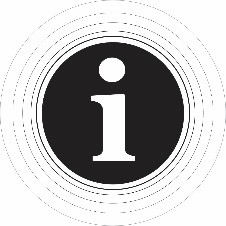 The Australian Government Department of Social Services (DSS) wrote this guide. When you see the word ‘we’, it means DSS.We have written this guide in an easy to read way.We use pictures to explain some ideas.We have written some words in bold. This means the letters are:thickerdarker.We explain what these words mean.There is a list of all these words on page 42.This Easy Read guide is a summary of another document.This means it only includes the most important ideas.You can find the other document on our website at dex.dss.gov.au/You can ask for help to read this guide.A friend, family member or support person may be able to help you.This guide has 4 parts:Part 1 – What is the Data Exchange?Part 2 – Using the Data ExchangePart 3 – The Partnership ApproachPart 4 – Recording client outcomes in the Data Exchange.This is Part 2 – Using the Data Exchange.You might like to read 1 part at a time.You also might like to read parts of this guide while you look at the Data Exchange online.If you have any questions, you can contact us. Our contact details are on page 40.There are certain words we use in the Data Exchange.Your organisation might use different words.It’s important to use our words when you use the Data Exchange.We talk about all these words in Part 1 – What is the Data Exchange?You’ll also find a list of all these words on page 42.If your organisation gets a grant to help people and communities, you will be asked to use the Data Exchange.We have a web-based portal for organisations to use.You can use the web-based portal to:create client recordslook at your client recordsmanage the services your clients use.Some organisations even decide to use the Data Exchange as their client records system.A client records system is a system an organisation uses to manage data about their clients.They might use software. Their system might be online.There are things your organisation must do before you can start using the Data Exchange.You should do them as early as possible in the reporting period.Did you know?The Data Exchange has a training area where you can learn how to use the system. There are videos online to help you learn. We explain this in more detail on page 40.myGovID is the Australian Government’s Digital Identity app that replaced AUSkey.You need a Digital Identity, like myGovID, to use the Data Exchange.Digital Identity is a new way to prove who you are online.myGovID is a new tool the government uses to identify:businessesorganisations.You can apply for it online atwww.mygovid.gov.au/set-upOnce you have created your Digital Identity, you can link it to a business using Relationship Authorisation Manager (RAM).RAM links:you to your organisationthe Government systems your organisation uses.Send a User Access Request to the Data Exchange Helpdesk.A User Access Request is how you ask us if you can become a Data Exchange user.Add the details for any delivery partners you need to add.Delivery partners are other organisations you work with to provide help and services for your clients.At least 1 person from each organisation will need to complete and submit a Data Exchange User Access Request Form.This person will have Administrator access to the Data Exchange.This person might leave your organisation 1 day.You must give someone else Administrator access to the Data ExchangeThe form is on the Data Exchange website.You can find helpful information on our website, including:a Quick Start Guidetraining materials.dex.dss.gov.au/There are different ways to record data in the Data Exchange.We explain these ways in more detail on the following pages.You should:choose the way that works best for your organisationuse that way each time if you can.There is more information about each of these ways on our website.dex.dss.gov.au/Some organisations already have a client management system.If you already have a client management system, you might be able to share the data with us.You might be able to transfer data from 1 system to another.This means you might be able to move your data over to the Data Exchange.Your system needs to match what the Data Exchange needs.We call this our technical specifications.You might need to make some small changes so the system works.But you should only need to do this once.There is information about the Data Exchange’s technical specifications on our website.dex.dss.gov.au/Some organisations might use a type of file called XML.The client management system may export this type of file.This means that your organisation might be able to send XML files to the Data Exchange.If you can do this, you might be able to send us a lot of files at 1 time.You might need to make some small changes so the system works.But you should only need to do this once.There is information about the Data Exchange’s technical specifications on our website.dex.dss.gov.au/Some organisations will use the web-based portal to enter data.We explain what the web-based portal is on page 6.If you use the web-based portal, you can put data straight into the Data Exchange.You can type the data straight in during an open reporting period.Client level data is the information about clients that we put into the Data Exchange.The client level data we collect includes the person’s:first or given namefamily name or surnamedate of birthsuburb, state and postcode.We also collect data about a client’s gender in the Data Exchange.You can tell us if they:are male or femaleidentify in another way.We also collect data about whether a client is from:an Aboriginal or Torres Strait Islander communitya culturally and linguistically diverse (CALD) community.If a client is from a CALD community, you can also record the:country they were born inlanguage they speak at home.Once you enter all this data for a client, it creates a client record.You only need to create a client record once.You can go into the Data Exchange and update it at any time.It’s important for organisations and funding agencies to know if clients who use their services have:a disability or an impairmenta health condition.It’s important to know if clients have a disability so we can make sure they get the help and services they need.You must ask your clients if they have a:disabilityimpairmenthealth condition.In the Data Exchange, we group disabilities and impairments into broad categories.We explain the types of disability and impairments that belong to each category on the following pages.Your clients might have a disability or impairment from more than 1 category.If you have a psychiatric disability, it can affect your mental health.A psychiatric disability might include:Autism Spectrum Disorderattention deficit hyperactivity disorder (ADHD)bipolar – your mood changes in a big waydepression – you feel bad all the time and like it will not endeating disorders – you have problems with food, eating and the way you see your own bodyepilepsy – there are changes to electrical activity inside your brain.The Data Exchange was designed to make sure a client’s personal information will be:safeprotected.The Data Exchange follows the rules in the:law that applies – the Privacy Act 1988Australian Privacy Principles.Personal information is a client’s:First nameLast nameFirst and second lines of their street addressYou must get consent from your clients to collect and store their personal informationin the Data Exchange.If someone gives you their consent, they say it is ok for you to do something.If you want to use the Data Exchange to store personal information on a client’s record, you need to include the DSS Standard Notification when you get their consent.You can find the DSS Standard Notification on page 46.You must record whether you have their consent in the Data Exchange.If you don’t want to include the DSS Standard Notification, the consent form you use must tell your clients that:the Data Exchange is a computer system used by DSSyour organisation uses the Data Exchange to manage client recordsyou will store your client’s personal information in the Data Exchangeonly your organisation will be able to see your clients’ personal informationyour clients’ personal information will be protectedDSS uses data from the Data Exchange in reports but takes out personal details about clients when they do thisthey can read the DSS Privacy Policy for more information.Only your organisation can use data about your clients from the Data Exchange.If we are going to use the data in any way, we make sure it doesn’t:show any information that can identify a personlink them to the data.This is called de-identifying information.We use Statistical Linkage Keys (SLK) to de-identify personal information.An SLK is a code made up of:letters from a client’s namenumbers from the client’s date of birththe client’s gender.The Data Exchange gives each client record its own identification code.No other client record will have the same code.We use the SLK codes.Organisations don’t use SLK codes unless they are submitting data as 1 large file or sending the data directly from their system into the Data Exchange.The Data Exchange gives each client record a unique ID.It can only have:lettersnumbers.You can enter an ID for each client record.Or the Data Exchange can create an ID for your client records.The ID should:not include any personal information about the clientjust be a code made up of                          o numbers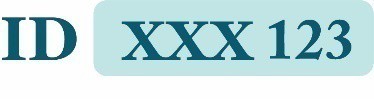 o letters.There is some data you must:collectrecord in the Data Exchange.We call this data priority requirements.Our priority requirements include data about:clientsservicesoutletssessions.Once you have created a client record, you must link it to the programs and activities the client takes part in.The first step is to enter the case details, which include:a case ID – a special code just for that caseIt is important the case ID does not include any personal information about the client.the activity the case is part ofthe outlet – the place where organisations deliver services to clients.records for 1 or more clients who took part.The next step is to enter the session details, which include:a session ID – a special code just for that sessionIt is important the session ID does not include any personal information about the client.the date of the sessionthe type of servicewhich clients took parthow many clients took part.The Commonwealth Home Support Programme is funded by the government.It allows older people to receive care at home.If a client uses this funding, the extra data you need to include is:the type of home the client lives inwho the client lives withif the client has a Veteran’s Affairs card – a card for people who have worked for Australia’s defence forcesif the client has a carerhow much support the client useswhat fees the clients were charged.Some people use the family law system if:they are getting a divorcethe court is deciding who will look after their children.If a client is using family law services, the extra data you can include is:if there is an agreement between the parents about looking after the childrenwhat date the agreement was reachedif someone who knows and understands the law helped with the agreementif there is a Section 60(l) certificate about the family’s work to fix the problems they are havingthe date the Section 60(l) certificate was issuedwhat fees the clients were charged.The Financial Wellbeing and Capability program teaches people skills to manage their money better.If a client uses this program, you need to includedata about the training they have had in managing their money.The National Disability Advocacy Program (NDAP) gives people with a disability support to speakup about:their rightsthe issues that are important to them.If a client uses this program, you need to include the reason they use the advocacy service.You can find training materials for the Data Exchange on our website.dex.dss.gov.au/The training is self-guided – you do it on your own.We have task cards.The task cards take you through things you need to do in the web-portal step by step.We also have e-Learning modules.e-Learning modules are training videos you can watch.The Data Exchange Helpdesk can give you technical support.You can contact the Data Exchange Helpdesk by:emaildssdataexchange.helpdesk@dss.gov.auby phone1800 020 283.You can contact the Data Exchange Helpdesk:from Monday to Fridaybetween 8:30am and 5:30pm.CaseWhen a client takes part in 1 or more sessions of the same service, we call it a case.We also call it a case when a group of clients use the same service.ClientA client is a person who uses a service.They use the service so they can reach a goal.Client level dataClient level data is the information organisations collect about each client.Client records systemA client records system is a system an organisation uses to manage data about their clients.They might use software. Their system might be online.ConsentIf someone gives you their consent, they say it is ok for you to do something.Delivery partnersDelivery partners are other organisations you work with to provide supports and services to your clients.DomainsDomains are important areas that are all related to the main topic.GrantA grant is a payment from the government or a funding agency for important work that can help others.InterpreterAn interpreter is someone who:speaks the language you speakcan help you understand what someone says when they speak a different language.Measurable outcomeIn the Data Exchange, we measure if a client reaches their goals.We call this a measurable outcome.OutletAn outlet is the place where organisations deliver services to clients.Priority requirementsThere is some data you must:collectrecord in the Data Exchange.Program activitiesProgram activities are all the services:your organisation offersclients can choose from.Reporting periodWe make reports about a reporting period. There are 2 reporting periods each year:1 January – 30 June1 July – 31 December.Both reporting periods last for 6 months.ServiceWe call it a service when a client gets support from an organisation.SessionEach time a client uses a service, we call it a session.User Access RequestA User Access Request is how you ask us if you can become a Data Exchange user.The DSS Standard Notification says:“The information that we collect from youon this form includes your personal information. Your personal information is protected by law, including by the Commonwealth Privacy ActThe client management system that we are using is an IT system called the ‘Data Exchange’. This system is hosted by the Australian Government Department of Social Services (DSS). Your personal information that is stored by DSS on the Data Exchange will only be disclosed to us for the purposes of managing your case. You are not required to provide your personal informationto DSS. If you do not consent to the collection of your personal information, this will not affect the services provided to you. If you provide your personal information to DSS, you can ask for thisinformation to be removed by DSS at any time.DSS de-identifies and aggregates data in the Data Exchange to produce information for policy development, grants program administration, and research and evaluation purposes. This includes producing reports for sharing with organisations. This information will not include information that identifies you, or information that can be used to re-identify you, in any way.You can find more information about the way DSS will manage your personal information in DSS’s privacy policy, which DSS has published on its website. This policy contains information about how you may access the personal information about you that is stored on the Data Exchange and seek correction of that information. This policy also includes the circumstances in which DSS may disclose personal information to overseas recipients, as well as information about how you may complain about a breach of the Australian Privacy Principles by DSS, and how DSS will dealwith your complaint.”